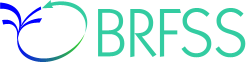 	2016	Behavioral Risk Factor Surveillance SystemAsthma Call-back Survey Summary Data Quality Report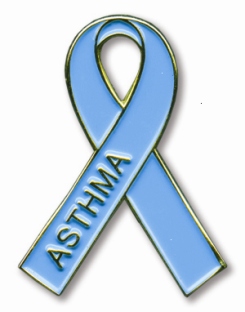 	National	Asthma	Control	ProgramVersion 1.0.005/10\/2019ACKNOWLEDGMENTThe Asthma Call-back Survey (ACBS) is funded by the National Asthma Control Program (NACP) in the Asthma and Community Health Branch of the National Center for Environmental Health (NCEH). The state health departments jointly administer the ACBS with the National Center for Chronic Disease Prevention and Health Promotion (NCCDPHP), Division of Population Health (DPH).The NCEH and NCCDPHP greatly appreciate the efforts of the BRFSS staff in each ACBS-participating state.  Josephine Malilay, PhD Branch Chief Asthma and Community Health BranchDivision of Environmental Health Science and Practice National Center for Environmental HealthCenters for Disease Control and Prevention4770 Buford Hwy, NEMailstop F-60Atlanta, GA 30341Phone: (770) 488-3465E-mail: jym7@cdc.gov  Machell G. Town, DBranch ChiefPopulation Health Surveillance Branch Division of Population HealthNational Center for Chronic Disease Prevention and Health PromotionCenters for Disease Control and Prevention 1600 Clifton Road NE Mail Stop E97 Atlanta, GA 30333 USAPhone: (770) 488-4681E-mail: mpt2@cdc.gov 2016 Asthma Call-back Survey (ACBS) Summary Data Quality Report IntroductionProcedures for interview disposition and response rates for the Behavioral Risk Factor Surveillance System (BRFSS) Asthma Call-back Survey (ACBS) follow the usual BRFSS procedures; however, some additions and adaptations are required for the call-back survey. Disposition codes, disposition code categories, and response rates are discussed in the sections below. Figure one (1) is a flow chart that describes the eligibility paths BRFSS respondents with asthma follow through the ACBS process.  Because asthma characteristics vary by season, a seasonal analysis must take into account any state for which interviewing was not conducted throughout the year. States may have interrupted interviewing due to contract interruptions with their data collection company. In addition, some ACBS interviews are finalized in the first few months of the next calendar year. If a state has less than 6 complete months of child or adult data, the data from that state are not considered sufficiently comparable with the data from other states and are excluded from the public release file and the response rate calculations.  If a state has fewer than seventy-five (75) complete child interviews, reliable weights cannot be calculated and the child data from that state are excluded from the public release file.  Appendix A includes tables showing disposition code categories, response rates and completed interviews by month for each state participating in the ACBS each year. Appendix B includes additional instructions on assigning the ACBS-specific disposition codes. Appendix C includes the ACBS nonresponse bias analysis plan and supporting tables showing demographic breakout and prevalence for each state. Details on BRFSS response rates and procedures can be found in the BRFSS Data Quality Report Handbook and the BRFSS Summary Data Quality Report for each survey year (http://www.cdc.gov/brfss/annual_data/annual_data.htm).Disposition CodesThe BRFSS disposition codes are used for the ACBS; however, a few additional codes are needed to account for situations specific to a call-back survey. In the list below, disposition codes added to the ACBS are underlined and bolded. There are no equivalent BRFSS codes for ACBS-specific codes.  Detailed descriptions of the ACBS codes can be found in Appendix B.The ACBS 4-digit disposition codes for 2016 are:I.	Eligible, contacted: complete interview1100	Complete.1200	Partial complete (through the end of section 8). II.	Eligible, contacted: refusal or termination4413	Refused to participate in the call-back during the BRFSS interview.2112	Refused to begin the ACBS interview after contacted. 2120	Terminated within the questionnaire during the ACBS interview before section 9.2211	Refused to allow combining ACBS responses with BRFSS responses.2212 	Refused to answer the “ever had asthma” question during the ACBS interview.III. 	Eligible, lost to follow-up because unable to contact or communicate with the BRFSS respondent with asthma2111	Hang up or termination before respondent contacted. Household contacted but ACBS respondent not contacted.2210	Selected respondent never reached or reached but did not begin interview during interviewing period.  Selected respondent away from residence during the entire interviewing period. 2220	Telephone answering device, message confirming private residential status.  Telecommunication technological barrier, message confirming private residential status.2320	Selected respondent physically or mentally unable to complete an interview during the entire interviewing period.2330	Language problem after respondent selection.3100	Contact, hang-up or termination, unknown if private residence.3130	No answer.3140	Telephone answering device, unknown if private residence.3200	Hang-up or termination, known household.  Household contact, eligibility undetermined.3322	Physical or mental impairment. 3330	Language problem.4100	Household members away from residence during entire interviewing period.4900	Miscellaneous, non-eligible (for ACBS miscellaneous non-contact).4306	Selected ACBS respondent no longer living in the BRFSS household.Temporary codes: should be resolved prior to submission5050	Hang-up, unknown if housing unit. 5100	Appointment.5111	Household-level refusal.5112 	Refusal: hang-up or termination.5120 	Break off/termination in questionnaire before Section 9.5130	No answer.5140	Answering machine, unknown if private residence.5220	Answering machine, message confirming residential status.5320	Physical or mental impairment.5330	Language problem.5550	Busy.5560	Unsafe location for interview.IV. 	Eligible, lost to follow-up for technical reasons3150	Telecommunication technological barrier, unknown if private residence.3700	On never-call list.4200	Dedicated fax/data/modem line with no human contact.4300	Telephone number no longer in service or changed.  Non-working/disconnected number.4400	Busy/Fast busy/Circuit busy.4430	Call forwarding/Pager.4450	Landline sample number connects to cell phone.4460	Cell phone sample number connects to landline.4470	Cell phone respondent also has landline, less than 90% of all calls on cell phone.4500	Not a private residence – business.4510	Not a private residence – group home.5150	Technological barrier other than answering machine–unknown if private residence.5200	Fax/Data/Modem.5300	Phone number temporarily out of service. Possible non-working number.5400	Technological barrier other than answering machine with message confirming residential status. Fast busy. Circuit busy.5599	Mistaken Ctrl-End.5700 	Supervisor attention needed.5900	Null attempt.9999	Missing disposition code.V.	Ineligible: all codes specific to ACBS (no BRFSS equivalent)2290	Most-knowledgeable person is not parent or guardian.2291	No parent or legal guardian in the household (child ineligible).4480	Not recruited for call-back at BRFSS interview (excluded by state).4490	Random child/adult selection: adult ineligible,  dchild selected.4491	Random child/adult selection: child ineligible, adult selected.4405	Out-of-state when ACBS records are not transferred to state of residence. 4700	Household, no eligible respondent (respondent does not have asthma). 4411	Selected respondent not eligible for follow-up.4412	Transferred from BRFSS but not attempted (excluded by state).4471	Misdiagnosed asthma in respondent. Definitions and Labels for Disposition Code CategoriesBecause the ACBS is a call-back interview, all those identified with asthma at the BRFSS interview asthma are, with a few notable exceptions, eligible for the call-back survey. The ACBS eligibility flow chart (Figure 1) summarizes how BRFSS respondents are categorized for ACBS response rate calculation.  ACBS interviews are considered complete (COIN) if the respondents finish the entire interview or if they complete through section 8 of the ACBS interview. ACBS interviews are refusals if the respondent refuses participation at either the BRFSS interview or at the time of the ACBS interview. Terminations are ACBS interviews that start but are terminated during the interview before completing section 8.  The disposition codes that relate to contact problems or technology issues are considered “eligible, but lost to follow-up.” If they had been contacted, a small proportion of those eligible but lost to follow-up might actually be ineligible. All temporary disposition codes (numbered 5000 or higher) that should have been resolved but were not are treated as comparable 4000-level codes.  BRFSS respondents with asthma who are considered ineligible for the ACBS include those who are not asked to participate at the time of the BRFSS interview. Each year, between 10% and 15% of those technically eligible are not asked to participate in the call-back survey. Respondents might not be asked for several reasons:  States with split samples may include respondents in the call-back only if they are in specified splits of the BRFSS sample. Counts for states that exclude split-sample respondents are excluded from the following tables and rate calculations.The BRFSS respondent may partially complete the BRFSS interview but terminate before the call-back request.Specific state BRFSS call-back contracts may limit the number of call-back interviews due to budgetary constraints.States may stop conducting call-back interviews during contract negotiations.  BRFSS respondents with asthma who are asked to participate in the ACBS but are later classified as ineligible include:Respondents in households where both the selected adult and selected child in the household have asthma. When both have asthma, only one is eligible for the ACBS.  Respondents who move out-of-state between the BRFSS interview and the ACBS interview in states that are not transferring ACBS interview data or to/from states not participating in the ACBS.Respondents who indicate, at the time of the ACBS interview, that the reported diagnosis of asthma was an error. Child respondents for whom the adult BRFSS respondent is not the child’s parent or guardian.Some respondents in states that have reached a pre-specified quota for ACBS interviews.The following table indicates how disposition codes are grouped into response rate categories shown in the eligibility flow chart (Figure 1):Figure 1: ACBS Eligibility Flow Chart: ACBS Response RatesThe ACBS Interview Completion Rate is the proportion of completed interviews among eligible respondents who are actually contacted for and started the ACBS interview. Those who refuse at the initial BRFSS interview (4413), those ineligible, and those never contacted are excluded from the denominator. This rate is based on actual contacts with the eligible respondents at the time of the call-back interview. The numerator of the rate includes completed interviews (COIN). The denominator of the rate includes completed interviews (COIN), plus the number contacted later for the ACBS interview who refused or terminated the interview (disposition codes 2112, 2120, 2211, and 2212).The ACBS Cooperation Rate is the proportion of completed interviews among all eligible respondents who are recruited and actually contacted for the ACBS interview. Eligible respondents who refuse the call-back at the time of the BRFSS interview are included.  Non-contacts are excluded from the denominator, but contacts with communication problems specific to the respondent with asthma are included.  The numerator of the rate consists of completed interviews (COIN).  The denominator of the rate includes completed interviews (COIN), plus refusals and terminations (TERE), plus the number of non-interviews that involved language problems with the respondent with asthma (2330) or physical/mental impairment of the respondent with asthma (2320). A Cooperation Rate below sixty-five percent (65%) may indicate some problem with interviewing techniques. The Refusal Rate is the percentage of all eligible respondents who refuse to be interviewed or terminate an interview early in the questionnaire. The numerator includes terminations and refusals (TERE). The denominator is the same as for the CASRO rate (below). The denominator includes completed interviews (COIN), terminations and refusals (TERE), and a proportion of those eligible, but lost to follow-up.  The proportion represents an estimate of the number of those lost to follow-up who would be expected to remain eligible if they had been contacted. The proportion of cases lost to follow-up that are estimated to be eligible is the same as the proportion of cases not lost to follow-up that are eligible. A Refusal Rate above thirty-five percent (35%) indicates some problem with interviewing techniques.  The Council of American Survey Research Organizations (CASRO) rate is a measure of respondent cooperation and is generally defined as the proportion of all eligible respondents in the sample for whom an interview has been completed. The numerator of the CASRO rate includes completed interviews (COIN). The denominator includes completed interviews (COIN), terminations and refusals (TERE), and a proportion of those eligible, but lost to follow-up. The proportion represents an estimate of the number of those lost to follow-up who would be expected to remain eligible if they had been contacted. The proportion of cases lost to follow-up that are estimated to be eligible is the same as the proportion of cases not lost to follow-up that are eligible. A CASRO rate below forty percent (40%) should be cause for a review of data collection practices that could affect it, especially sample management and interviewer recruitment, retention, training, supervision, and monitoring.Response rate formulae for the ACBS are specified below. Response rate tables for the ACBS, including response rates for each state/area participating in the ACBS, can be found in Appendix A. Details on ACBS-specific disposition codes can be found in Appendix B.Response Rate Formulae for the ACBS ACBS Interview Completion Rate:1100 + 12001100 + 1200 + 2120 + 2211 + 2212 + 2112ACBS Cooperation Rate:     	                                 	1100 + 1200 			   1100 + 1200 + 2120 + 2211 + 2212 + 2112 + 4413 + 2320 + 2330 ACBS CASRO Rate:                                             		1100 + 1200 [ 1100 + 1200 + 2120 + 2211 + 2212 + 2112 + 4413 ] + P * [ Eligible lost ]ACBS Refusal Rate:                                  2120 + 2211 + 2212 + 2112 + 4413 [ 1100 + 1200 + 2120 + 2211 + 2212 + 2112 + 4413] + P * [ Eligible lost ]Where:P (Proportion) = (COIN + ACBS TERE) / (COIN + ACBS TERE + Ineligible)[(1100+1200) + (2120 + 2211 + 2212 + 2112 )] [(1100+1200)+(2120+2211+2212+2112)+4405+4700+4411+4471+2291+2290+4480+4490+4491+4412)]Eligible lost = 2111, 2210, 2220, 2320, 2330, 3100, 3130, 3140, 3200, 3322, 3330, 4100, 4900, 4306, 5050, 5100, 5111, 5112, 5120, 5130, 5140, 5220, 5320, 5330, 5550, 5560, 3150, 3700, 4200, 4300, 4400, 4430, 4450, 4460, 4470, 4500, 4510, 5400, 5150, 5200, 5300, 5599, 5700, 5900, 5999ACBS Nonresponse BiasThe Asthma Call-back Survey (ACBS) uses post-stratification weighting to ensure the sample conforms to the state estimated asthma population with respect to geography, age, sex, race, ethnicity and other characteristics. Nonresponse bias, however, cannot be completely removed. In order to communicate the potential impact of nonresponse bias on the ACBS analysis results, in Appendix C two groups of tables are being provided (see Appendix C). The first group of tables presents ACBS unweighted frequencies for respondents, non-respondents, and BRFSS-eligible asthma respondents by age, sex, and race/ethnicity demographic categories for each state. The second group of tables report current asthma prevalence (Appendix C). ACBS respondents are those respondents who completed or partially completed the interview. Nonresponse for the ACBS is influenced by eligible BRFSS respondents for which no interview was conducted such as: (1) refusals, terminations, and non-consent; (2) lost to follow-up due to non-contact or communication; and (3) lost to follow-up due to technological circumstances. BRFSS-eligible respondents are individuals on the BRFSS survey who answered, “Yes” to the question, “Has a doctor, nurse, or other health professional EVER told you that you had asthma?”  A respondent is classified as current prevalence if he or she also responded “Yes” to the question: “Do you still have asthma?” Appendix A:List of Tables in the 2016 BRFSS ACBS Summary Data Quality ReportLandline and Cell Phone SamplesTable 1.1 ACBS 2016 Disposition Categories by State/Territory: Adult Landline and Cell Phone SampleTable 1.2 ACBS 2016 Disposition Categories by State/Territory: Child Landline and Cell Phone SampleTable 2.1 ACBS 2016 Response Rates by State/Territory: Adult Landline and Cell Phone SampleTable 2.2 ACBS 2016 Response Rates by State/Territory: Child Landline and Cell Phone SampleTable 3.1 ACBS 2016 Completed Interviews by State/Territory and Month: Adult Landline and Cell Phone SampleTable 3.2 ACBS 2016 Completed Interviews by State/Territory and Month: Child Landline and Cell Phone SampleAppendix B:  Instructions for Assigning Additional ACBS Disposition CodesFollowing are descriptions of the ACBS disposition codes adapted from standard BRFSS disposition codes and the ACBS disposition codes added to the standard set of BRFSS disposition codes. For detailed definitions for the standard BRFSS disposition codes, see the Data Quality Handbook for each survey year (http://www.cdc.gov/brfss/annual_data/annual_data.htm).I.	Eligible, contacted: complete interview 1100 CompleteDefinition: Respondent completes the ACBS interview through the last question.1200 	Partial completeDefinition: Respondent completes the ACBS interview at least through the end of Section 8 (medications).II.	Eligible, contacted: refusal 4413	Refused to participate in the call-back during the BRFSS interviewDefinition: During the BRFSS interview, respondents who indicate they have ever been told by a doctor that they have asthma are asked if they will participate in an additional survey at a later date. Some state Institutional Review Boards (IRBs) require that the content of the additional survey (asthma) be disclosed; other state IRBs require that the specific content not be disclosed. Some states have multiple call-back surveys in the field and do not specify the content of any of the call-back interviews. If a respondent refuses to participate in the call-back survey, that record is assigned disposition code 4413.2112	Refused to begin the ACBS interview after contacted Definition: If the selected respondent is contacted for the ACBS interview but refuses to begin the interview, then the record is assigned code 2112.2120	Terminated within the questionnaire during the ACBS interview Definition: If the respondent is contacted for the ACBS and terminates after the interview begins (section 3) but before completing section 8, then record is considered incomplete and is assigned disposition code 2120.2211	Refused to allow combining ACBS responses with BRFSS responsesDefinition: Some states require that the respondent provide active approval to combine their responses from the initial BRFSS interview with their responses from the ACBS interview.  This approval may be requested at either the initial BRFSS interview or at the beginning of the ACBS interview. If the respondent does not approve combining data from the two interviews, the record is assigned disposition code 2211.2212	Refused to answer the “ever had asthma” question during the ACBS interviewDefinition: The selected respondent is contacted for the ACBS interview but refuses to answer the initial asthma question.  If the respondent answers "don't know" or "refused" to the ACBS question EVER-ASTH (2.1) “Have you ever been told by a doctor or other health professional that (you have/sample child has) asthma?”, then the record is assigned code 2212.III. 	Eligible, lost to follow-up because unable to contact or communicate with the BRFSS respondent4306	Selected ACBS respondent no longer living in the BRFSS householdDefinition: The BRFSS respondent with asthma left the BRFSS household between the BRFSS interview and the ACBS interview. If the selected respondent (from the BRFSS) no longer lives in the BRFSS household but did live in the household during the BRFSS interview, then attempts should be made to obtain new contact information for the selected respondent, and the follow-up should be conducted using the new telephone number. If this is not possible or the household refuses to provide new contact information, then the record is assigned disposition code 4306.Refer to the Data Quality Handbook for each survey year for the definitions of all other codes in this category (http://www.cdc.gov/brfss/annual_data/annual_data.htm).IV. 	Eligible, lost to follow-up for technical reasonsRefer to the Data Quality Handbook for each survey year for the definitions of all codes in this category (http://www.cdc.gov/brfss/annual_data/annual_data.htm).V.	Ineligible2290	The person the most knowledgeable about the selected child with asthma is not the parent or legal guardian (child ineligible)Definition: This code applies only to the child ACBS interview. The child selected during the BRFSS interview is eligible for the ACBS (the BRFSS respondent indicated that the selected child has an asthma diagnosis). The ACBS child protocol allows a parent or guardian to transfer the interview to a more knowledgeable proxy respondent. If the BRFSS respondent is not the parent or guardian of the selected child with asthma, but the parent or guardian is present to transfer to the person most knowledgeable about the child’s heath, but the most knowledgeable person is not available, then the child is ineligible for the ACBS. The child record is assigned disposition code 22902291	No parent or legal guardian in the household (child ineligible)Definition: This code applies only to the child ACBS interview. The child selected during the BRFSS interview is eligible for the ACBS (the BRFSS respondent indicated that the selected child has an asthma diagnosis); however, ACBS child protocol requires that the BRFSS respondent must be the parent or guardian of the child to provide proxy responses for the child or to approve transfer to a more-knowledgeable proxy respondent. If there is no parent or guardian of the selected child with asthma in the household, the child is ineligible for the ACBS. The child record is assigned disposition code 2291.4405	Out-of-state Definition:  The BRFSS question that determines eligibility for the ACBS is “Have you ever been told by a doctor, nurse, or other health professional that (you have/the sample child has) asthma?” Respondents who answer “yes” are eligible for the ACBS. If the respondent is a state resident at the time of the BRFSS interview, but moves to an out-of-state residence between the BRFSS interview and the ACBS interview, the respondent is not eligible for the ACBS if either the new state or the old state is not participating in record transfers, and the record is assigned disposition code 4405.4700	Household, no eligible respondent (respondent does not have asthma) Definition:  The BRFSS question that determines eligibility for the ACBS is “Have you ever been told by a doctor, nurse, or other health professional that (you have/the sample child has) asthma?” Respondents who answer “yes” are eligible for the ACBS. If the respondent informs the ACBS interviewer that the recorded response from the BRFSS interview was in error and terminates the call, then the respondent is not eligible for the ACBS, and the record is assigned disposition code 4700.  4411	Selected respondent not eligible for follow-upDefinition: If the respondent disagrees with the recorded response to the asthma question from the BRFSS interview and answers “no” to the ACBS question EVER-ASTH (2.1) “Have you ever been told by a doctor or other health professional that (you have/the sample child has) asthma?”, then the respondent is not eligible for the ACBS, and the record is assigned disposition code 4411. 4412	Transferred from BRFSS but not attempted (excluded by state) Definition:  The BRFSS question that determines eligibility for the ACBS is “Have you ever been told by a doctor, nurse, or other health professional that (you have/the sample child has) asthma?” Respondents who answer “yes” are eligible for the ACBS. Eligible respondents are then asked for permission to call back. Those that agree should be called for the ACBS interview, but if a respondent eligible to be called is transferred from BRFSS to the ACBS but never called, then the record is assigned disposition code 4412. 4471	Misdiagnosed asthma in respondent (2008 and later)Definition:  The BRFSS question that determines eligibility for the ACBS is “Have you ever been told by a doctor, nurse, or other health professional that (you have/the sample child has) asthma?” Respondents who answer “yes” are eligible for the ACBS. The initial diagnosis, however, could have been in error and changed.  This misdiagnosis is not captured by the BRFSS or ACBS. If the respondent informs the interviewer of the misdiagnosis, the respondent is not eligible for the ACBS, and the record is assigned disposition code 4470.4480	Not recruited for call-back at BRFSS interview (excluded by state)Definition:  The BRFSS question that determines eligibility for the ACBS is “Have you ever been told by a doctor, nurse, or other health professional that (you have/the sample child has) asthma?” Respondents who answer “yes” are eligible for the ACBS. Eligible respondents are then asked for permission to call back. Those who agree should be called for the ACBS interview. However, if a respondent eligible to be called is not transferred from BRFSS to the ACBS and is never called, then the record is assigned disposition code 4480. 4490	Random child/adult selection: adult ineligible, child selectedDefinition:  If both the BRFSS respondent and the randomly selected child in the household have asthma and the BRFSS respondent agrees to the call-back interview, one or the other is randomly selected to be eligible for the call-back. If the child is selected, the adult is ineligible, and the adult record is assigned disposition code 4490.4491	Random child/adult selection: child ineligible, adult selected Definition:  If both the BRFSS respondent and the randomly selected child in the household have asthma and the BRFSS respondent agrees to the call-back interview, one or the other is randomly selected to be eligible for the call-back. If the adult is selected, the child is ineligible, and the child record is assigned disposition code 4491.Appendix C:Asthma Call-back Survey (ACBS)Non-response Bias Analysis Two data tables follow for adult and child participants. The first table reports ACBS unweighted frequencies for respondents, non-respondents, and BRFSS-eligible asthma respondents by age, sex, and race/ethnicity demographic categories for each state. The second table reports estimated current asthma percentage among individuals who have ever been diagnosed with asthma. Table 1A. Percentage of ACBS adult respondents, non-respondents, and BRFSS-eligible asthma respondents by demographic groups and state/territory Table 1B. Percentage of ACBS child respondents, non-respondents, and BRFSS-eligible asthma respondents by demographic groups and state/territoryTable 2A. Estimated percentage of current asthma status among adults ever-diagnosed with asthma by state/territoryTable 2B. Estimated percentage of current asthma status among children ever-diagnosed with asthma by state/territoryCategoryDisposition Codes NotesEligible COIN Completed interview 1100, 1200Through section 8Eligible TERETerminations and refusals 4413At BRFSS interviewEligible TERETerminations and refusals 2112, 2120, 2211, 2212, At ACBSEligible, lost to follow-upNot interviewed2111, 2210, 2220, 2320, 2330, 3100, 3130, 3140, 3200, 3322, 3330, 4100, 4900, 4306, 5050, 5100, 5111, 5112, 5120, 5130, 5140, 5220, 5320, 5330, 5550, 5560Unable to contact or communicate with eligible respondentEligible, lost to follow-upNot interviewed3150, 3700, 4200, 4300, 4400, 4430, 4450, 4460, 4470, 4500, 4510, 5400, 5150, 5200, 5300, 5599, 5700, 5900, 9999 Technical problemsIneligible2290, 2291, 4480, 4490, 4491At BRFSS interviewIneligible4405, 4700, 4411, 4471 At ACBSIneligible4412No ACBS attemptTable 1A. Percentage of ACBS adult* respondents, non-respondents, and BRFSS-eligible asthma respondents by demographic groups and state/territory Table 1A. Percentage of ACBS adult* respondents, non-respondents, and BRFSS-eligible asthma respondents by demographic groups and state/territory Table 1A. Percentage of ACBS adult* respondents, non-respondents, and BRFSS-eligible asthma respondents by demographic groups and state/territory Table 1A. Percentage of ACBS adult* respondents, non-respondents, and BRFSS-eligible asthma respondents by demographic groups and state/territory Table 1A. Percentage of ACBS adult* respondents, non-respondents, and BRFSS-eligible asthma respondents by demographic groups and state/territory Table 1A. Percentage of ACBS adult* respondents, non-respondents, and BRFSS-eligible asthma respondents by demographic groups and state/territory Table 1A. Percentage of ACBS adult* respondents, non-respondents, and BRFSS-eligible asthma respondents by demographic groups and state/territory Table 1A. Percentage of ACBS adult* respondents, non-respondents, and BRFSS-eligible asthma respondents by demographic groups and state/territory Table 1A. Percentage of ACBS adult* respondents, non-respondents, and BRFSS-eligible asthma respondents by demographic groups and state/territory Table 1A. Percentage of ACBS adult* respondents, non-respondents, and BRFSS-eligible asthma respondents by demographic groups and state/territory Table 1A. Percentage of ACBS adult* respondents, non-respondents, and BRFSS-eligible asthma respondents by demographic groups and state/territory Table 1A. Percentage of ACBS adult* respondents, non-respondents, and BRFSS-eligible asthma respondents by demographic groups and state/territory Adult 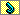 Adult BRFSSBRFSSBRFSSBRFSSACBSACBSACBSACBSACBSACBSStateDemographicsEligible AsthmaEligible AsthmaEligible AsthmaEligible AsthmaNon-RespondentsNon-RespondentsRespondentsRespondentsRespondentsRespondentsStateDemographicsRespondentsRespondentsRespondentsRespondentsNon-RespondentsNon-RespondentsRespondentsRespondentsRespondentsRespondentsStateDemographicsSamplePercentWeightedPercentSamplePercentSamplePercentWeightedPercentStateDemographicssize(unweighted)total(weighted)size(unweighted)size(unweighted)total(weighted)StateDemographics(unweighted)(unweighted)(unweighted)States/areas totalMale13,897359,658,81540.48,69035.45,20734.39,678,23240.4Female25,8546514,269,96359.615,87164.69,98365.714,291,85059.6Age 18 to 242,8097.13,741,53915.81,9678.18425.63,593,66215.1Age 25 to 344,24810.84,104,54017.32,93412.11,3148.74,265,23617.9Age 35 to 444,59911.73,682,37315.53,04912.61,55010.23,723,57915.6Age 45 to 546,36816.23,979,23016.84,03116.72,33715.54,029,10616.9Age 55 to 648,78522.33,888,32016.45,06920.93,71624.63,921,89116.4Age 65 or older12,51731.84,311,89218.27,15029.55,36735.54,339,15418.2White - Non-Hispanic29,3117514,483,88061.717,59073.111,72178.115,342,94265.2Black - Non-Hispanic2,5326.52,835,73912.11,6586.98745.82,281,6049.7Other race only, Non-Hispanic1,8254.71,303,0875.61,2555.25703.81,343,7835.7Multiracial, Non-Hispanic1,3803.5636,0422.78723.65083.4783,1443.3Hispanic4,02510.34,215,606182,69911.21,3268.83,768,95216ArizonaMale54735.3309,16344.23893715831.8309,16344.2Female1,00264.7390,57655.86636333968.2391,05555.8Age 18 to 24483.172,80910.5383.710266,7949.6Age 25 to 34875.7108,69315.7666.4214.3114,70816.5Age 35 to 441318.6118,46517.110710.4244.9119,16117.1Age 45 to 5422814.9129,32018.716616.16212.6133,19519.1Age 55 to 6437724.7123,37017.824323.513427.1122,29817.5Age 65 or older65643138,96220.14134024349.2140,80820.2White - Non-Hispanic1,16676.9447,7876575773.940983.1567,61381.6Black - Non-Hispanic372.425,9183.8282.791.815,7862.3Other race only, Non-Hispanic1157.651,3687.5817.9346.941,5326Multiracial, Non-Hispanic291.96,929120291.82,7580.4Hispanic16911.1156,65622.713813.5316.367,9089.8CaliforniaMale546381,442,52440.338938.615736.71,446,72840.3Female890622,139,33159.761961.427163.32,139,33159.7Age 18 to 241349.4498,2881411911.9153.5370,84810.4Age 25 to 3421315640,6621816316.35011.7771,68521.6Age 35 to 4419313.6508,75114.314114.15212.2522,09514.6Age 45 to 5423516.5629,98717.7160167517.6626,77917.5Age 55 to 6428520597,76816.818318.310223.9597,11316.7Age 65 or older36425.6683,59919.223223.213231686,46219.2White - Non-Hispanic75353.91,615,17846.448249.327164.51,831,35753.4Black - Non-Hispanic987298,6978.6818.3174203,0685.9Other race only, Non-Hispanic1228.7426,19912.2959.7276.4396,49311.6Multiracial, Non-Hispanic564105,9713454.6112.675,4452.2Hispanic36826.31,035,31429.7274289422.4925,16027ConnecticutMale52934.2178,04041.236533.616435.7178,78441.3Female1,01665.8254,39658.872066.429664.3254,60658.7Age 18 to 24986.579,93818.7797.4194.282,88619.3Age 25 to 341308.671,09916.61019.5296.468,54315.9Age 35 to 4416410.862,93414.712611.9388.363,45014.7Age 45 to 5428018.570,48116.520319.17716.970,07216.3Age 55 to 6437124.574,13117.324623.212527.476,19517.7Age 65 or older47431.268,73816.130628.816836.869,35816.1White - Non-Hispanic1,12374.8280,23266.276472.835979.4282,37865.9Black - Non-Hispanic1147.647,83211.3837.9316.949,37611.5Other race only, Non-Hispanic422.815,0593.6302.9122.717,5854.1Multiracial, Non-Hispanic291.95,5881.3232.261.32,3980.6Hispanic19412.974,50617.615014.3449.777,05418FloridaMale1,31432.2680,16742.990433.441029.8680,16742.9Female2,76867.8906,40457.11,80166.696770.2906,85257.1Age 18 to 242516.2212,63813.71857664.8212,63813.4Age 25 to 343969.9268,41017.329311.11037.5268,94916.9Age 35 to 443969.9236,01215.228710.91097.9246,63715.5Age 45 to 5461315.3238,13715.339815.121515.6250,32115.8Age 55 to 6490022.4282,69718.258622.231422.8286,79518.1Age 65 or older1,46236.4316,39320.489233.857041.4321,67820.3White - Non-Hispanic2,90772.3834,24453.61,89371.41,01474.3861,31355Black - Non-Hispanic45411.3246,41415.832112.11339.7228,09314.6Other race only, Non-Hispanic1293.241,7642.7803493.670,5834.5Multiracial, Non-Hispanic81224,6581.6471.8342.533,4762.1Hispanic44711.1409,50926.331211.81359.9372,76023.8GeorgiaMale18330.7317,48337.210328.48034.3317,48337.2Female41369.3536,80062.826071.615365.7536,80062.8Age 18 to 24315.2131,26815.4174.7146160,32318.8Age 25 to 34477.9140,22316.4339.1146111,16813Age 35 to 446410.8127,754154311.9219105,69112.4Age 45 to 5410818.2168,86619.86016.64820.6190,92922.3Age 55 to 6412721.3150,18917.68122.44619.7150,52817.6Age 65 or older21836.6135,64415.912835.49038.6135,64415.9White - Non-Hispanic37864.3500,04859.922161.615768.6543,06565.8Black - Non-Hispanic16327.7278,91433.411231.25122.3232,84128.2Other race only, Non-Hispanic81.412,4011.551.431.311,6391.4Multiracial, Non-Hispanic203.415,5731.9102.8104.424,7823Hispanic193.227,9003.3113.183.513,0651.6HawaiiMale51338.778,637413573815640.378,81441Female81361.3112,973595826223159.7113,19559Age 18 to 241299.834,53818.110911.7205.234,28517.9Age 25 to 3415611.836,3061912513.431836,75719.1Age 35 to 4416312.427,22014.3121134210.927,34414.2Age 45 to 5419214.629,16615.313714.75514.229,65215.4Age 55 to 6430022.729,84115.619721.110326.729,84115.5Age 65 or older37928.733,78717.724426.21353534,09217.8White - Non-Hispanic33525.633,53217.820121.71343545,14424Black - Non-Hispanic141.14,6992.5101.1414,5652.4Other race only, Non-Hispanic38729.566,17435.229531.8922458,67831.1Multiracial, Non-Hispanic44033.657,08330.431433.812632.960,80432.3Hispanic13510.326,42914.110811.627719,29610.2IllinoisMale23339.4585,01745.614341.89036585,01745.4Female35960.6697,64554.419958.216064703,95954.6Age 18 to 24589.8242,05718.9339.72510317,51624.6Age 25 to 345910212,07016.64312.6166.4139,12910.8Age 35 to 447412.5208,94416.35415.9208211,20216.4Age 45 to 549315.8213,00716.65014.74317.2213,86616.6Age 55 to 6411920.2194,90415.26619.45321.2195,86415.2Age 65 or older18731.7208,56416.39427.69337.2211,39916.4White - Non-Hispanic39566.9803,19162.822967.416666.4764,55259.3Black - Non-Hispanic10618218,31217.15817.14819.2238,40318.5Other race only, Non-Hispanic203.453,2054.2113.293.648,4683.8Multiracial, Non-Hispanic193.246,7293.7133.862.432,6812.5Hispanic508.5157,68212.3298.5218.4204,87115.9IndianaMale47132.2267,20538.828031.419133.4268,45838.9Female99467.8421,90461.261368.638166.6422,42861.1Age 18 to 24735106,15415.6505.7234106,15415.5Age 25 to 341147.9119,30117.5819.2335.8121,07717.6Age 35 to 4414510103,24715.210011.4457.9103,24715Age 45 to 5423616.3119,08917.515417.68214.4121,88717.7Age 55 to 6437826.1128,89018.921023.916829.5130,36319Age 65 or older50134.6103,84615.328232.221938.4103,98315.1White - Non-Hispanic1,20783.8538,24579.472082.148786.5555,59781.5Black - Non-Hispanic1288.985,02912.5859.7437.685,61412.6Other race only, Non-Hispanic362.515,0552.2222.5142.510,1331.5Multiracial, Non-Hispanic382.614,5652.1252.9132.313,0871.9Hispanic312.224,7263.6252.961.116,8902.5IowaMale29139.2113,20141.317436.811743.3113,20141.3Female45260.8160,79458.729963.215356.7160,79458.7Age 18 to 24567.652,55019.3408.5165.954,42319.9Age 25 to 348110.947,27017.35712.1248.946,60817Age 35 to 449512.845,53916.77115.1248.945,53916.6Age 45 to 5411715.839,02814.38217.4351339,27414.3Age 55 to 6415821.341,45715.29119.36724.841,45715.1Age 65 or older23431.646,69517.113027.610438.546,69517White - Non-Hispanic66791.4233,44086.341489.425394.8238,55088Black - Non-Hispanic162.26,3872.4132.831.14,2551.6Other race only, Non-Hispanic131.89,9123.7102.231.113,9175.1Multiracial, Non-Hispanic121.69,0483.381.741.513,5705Hispanic22311,5804.3183.941.58280.3KansasMale55336.3113,39140.535137.520234.4113,49840.3Female97163.7166,80159.558562.538665.6167,95859.7Age 18 to 241187.850,98318.3879.4315.351,19218.2Age 25 to 3420013.354,65719.714615.8549.254,65719.4Age 35 to 4415910.635,50012.810711.6528.936,05912.8Age 45 to 5422314.841,25514.815016.37312.542,99615.3Age 55 to 6432921.845,68616.418319.81462546,13016.4Age 65 or older47831.749,83917.92492722939.150,07817.8White - Non-Hispanic1,28785.6219,68679.376683.352189.4236,38284.2Black - Non-Hispanic815.420,8977.5545.9274.620,4947.3Other race only, Non-Hispanic342.38,6133.1232.5111.95,4802Multiracial, Non-Hispanic372.57,5912.7272.9101.75,7852.1Hispanic644.320,2967.3505.4142.412,4524.4MaineMale52533.971,27840.927434.525133.371,27840.8Female1,02366.1103,13859.152165.550266.7103,22759.2Age 18 to 24805.223,49313.5536.7273.623,49313.5Age 25 to 3415710.229,25516.99812.5597.929,31116.9Age 35 to 4416810.928,90216.710513.3638.428,91516.7Age 45 to 5428118.327,60615.915519.712616.827,20115.7Age 55 to 6433922.128,84116.615219.318724.929,15616.8Age 65 or older51233.335,42220.422428.528838.435,44320.4White - Non-Hispanic1,43294.1159,49493.173694.669693.5159,11092.3Black - Non-Hispanic40.36730.4..40.52,1701.3Other race only, Non-Hispanic362.44,0392.4202.6162.24,5272.6Multiracial, Non-Hispanic422.86,0173.5202.62235,3753.1Hispanic80.51,0830.620.360.81,2750.7MassachusettsMale42936284,8573727737.115234.2284,85737Female76264485,3026347062.929265.8485,31663Age 18 to 24867.4118,11415.6679.2194.380,63010.6Age 25 to 3412710.9117,56615.68411.5439.8155,05020.3Age 35 to 4414412.3121,94516.28812.15612.7123,92816.3Age 45 to 5420917.9137,37318.212717.48218.6139,33518.3Age 55 to 6428023.9124,79016.517123.410924.8127,34916.7Age 65 or older32427.7135,06517.919326.413129.8136,10517.9White - Non-Hispanic90177.7534,72571.256677.933577.4539,86771.3Black - Non-Hispanic675.861,9628.3405.5276.233,7844.5Other race only, Non-Hispanic423.656,3327.5273.7153.579,59310.5Multiracial, Non-Hispanic242.112,1221.6121.7122.819,9002.6Hispanic12610.985,66011.48211.34410.284,35111.1MichiganMale68337.6531,92243.733437.434937.8531,92243.6Female1,13562.4686,51756.356062.657562.2687,39956.4Age 18 to 2419210.7228,05218.911713.3758.1228,05218.8Age 25 to 3420611.5197,21016.310311.710311.2197,72616.3Age 35 to 4422912.7193,2351611012.511912.9193,23515.9Age 45 to 5429516.4189,39115.714316.315216.5193,91115.9Age 55 to 6439021.7204,02316.916118.422924.9204,34516.8Age 65 or older48627196,57016.324327.724326.4198,73516.3White - Non-Hispanic1,39978.4902,63575.468078.171978.8913,81176.2Black - Non-Hispanic23613.2204,09417.111713.411913175,75414.7Other race only, Non-Hispanic502.826,4802.2303.4202.230,9362.6Multiracial, Non-Hispanic583.324,8532.1212.4374.133,9222.8Hispanic412.338,4543.2232.618244,4163.7MinnesotaMale64737.6183,34639.936239.428535.6183,69139.9Female1,07262.4275,86060.155760.651564.4276,13960.1Age 18 to 2417410.283,67218.49610.6789.883,67218.2Age 25 to 3422513.283,35818.312313.610212.883,35818.1Age 35 to 4426315.482,1441815617.310713.483,02418.1Age 45 to 5425214.862,30313.713815.311414.364,42914Age 55 to 6437021.771,31115.719521.617521.972,86515.8Age 65 or older41924.672,48115.919521.62242872,48115.8White - Non-Hispanic1,44885.7370,3378275383.869587.9390,11086Black - Non-Hispanic714.231,4217434.8283.527,7516.1Other race only, Non-Hispanic694.126,3715.8444.9253.216,4933.6Multiracial, Non-Hispanic372.29,3212.1182192.49,6972.1Hispanic653.814,2033.1414.62439,7382.1MissouriMale30933.8264,20642.518834.812132.4265,36342.5Female60466.2357,69857.535265.225267.6358,46457.5Age 18 to 24667.3122,13819.7539.9133.584,17813.5Age 25 to 34808.8101,33816.4529.7287.5140,45622.5Age 35 to 44909.985,87113.9519.53910.585,87113.8Age 45 to 5415016.595,47615.49718.15314.298,15115.7Age 55 to 6420022.1101,08916.310118.99926.6101,41416.3Age 65 or older32135.4112,72518.218133.814037.6113,74818.2White - Non-Hispanic70978.3498,37180.542278.728777.6502,97380.9Black - Non-Hispanic10811.977,79412.66211.64612.471,26911.5Other race only, Non-Hispanic27313,2532.1152.8123.217,8852.9Multiracial, Non-Hispanic414.59,0661.5254.7164.38,7961.4Hispanic212.320,6393.3122.292.421,0773.4MontanaMale29638.944,75243.719139.610537.644,75243.7Female46561.157,61356.329160.417462.457,61356.3Age 18 to 24435.712,29112.1357.482.94,7814.7Age 25 to 347810.317,74617.55511.6238.225,25624.7Age 35 to 447910.512,95312.8469.73311.814,12413.8Age 45 to 5411615.417,60717.47515.84114.716,84816.5Age 55 to 6416221.519,86219.6100216222.220,13619.7Age 65 or older27736.720,96120.716534.711240.121,22020.7White - Non-Hispanic5997987,31785.537578.122480.691,49089.4Other race only, Non-Hispanic12616.610,0819.98718.139145,8855.8Multiracial, Non-Hispanic202.62,078291.91142,0612Hispanic121.62,1342.181.741.42,8912.8NebraskaMale62937.673,00141.737537.825437.373,04141.6Female1,04562.4102,26458.361862.242762.7102,37658.4Age 18 to 241458.733,37819.1949.5517.533,37819Age 25 to 3422613.537,92821.715715.96910.137,92821.6Age 35 to 4419111.423,44813.412312.4681023,49313.4Age 45 to 5422113.223,48213.4129139213.523,56813.4Age 55 to 6436221.728,56616.320220.416023.528,62516.3Age 65 or older52531.428,36316.228428.724135.428,42416.2White - Non-Hispanic1,49089.8143,00682.888389.660789.9144,42584.2Black - Non-Hispanic382.312,0147252.5131.910,1765.9Other race only, Non-Hispanic352.13,3291.9191.9162.43,8482.2Multiracial, Non-Hispanic291.74,0072.3161.6131.93,9222.3Hispanic684.110,3006424.3263.99,2165.4NevadaMale14529.777,33432.28330.56228.778,58932.6Female34370.3162,69767.818969.515471.3162,78567.4Age 18 to 24408.336,59715.32710.113643,36718.1Age 25 to 345010.443,66018.33011.2209.338,14515.9Age 35 to 445110.631,85313.33211.9198.831,34313.1Age 45 to 54631331,74713.33513.1281331,41013.1Age 55 to 6411323.444,89718.85821.65525.645,44518.9Age 65 or older16634.450,167218632.18037.250,40521White - Non-Hispanic34171.2130,53655.718369.315873.5141,60358.7Black - Non-Hispanic275.628,40512.1176.4104.731,55313.1Other race only, Non-Hispanic24522,7149.7166.183.718,0167.5Multiracial, Non-Hispanic255.28,8693.8103.81578,6663.6Hispanic6212.944,03418.83814.42411.241,32017.1New HampshireMale32133.961,6813622635.89530.262,06836.1Female62566.1109,6096440564.222069.8109,82563.9Age 18 to 2456632,22919406.4165.132,22919Age 25 to 34929.827,202166911.1237.426,38815.5Age 35 to 4412313.230,534187912.74414.130,53418Age 45 to 5417518.727,73716.312520.1501628,13216.6Age 55 to 6420421.826,51115.613521.76922.126,91915.9Age 65 or older28530.525,4761517528.111035.325,60415.1White - Non-Hispanic85792.5153,20491.356792.529092.7157,75092.3Black - Non-Hispanic30.33050.210.220.61,1950.7Other race only, Non-Hispanic272.94,1972.5193.182.63,5412.1Multiracial, Non-Hispanic192.12,9151.712272.25,7093.3Hispanic202.27,1074.2142.361.92,8041.6New JerseyMale26830.9275,9263615532.411329.1275,92636Female59969.1489,7036432467.627570.9489,70364Age 18 to 24596.9131,60417.3388.1215.494,20312.3Age 25 to 34809.399,06813459.6359136,46917.8Age 35 to 4411213.1114,078156213.25012.9114,07814.9Age 45 to 5415918.6125,87116.59820.96115.7128,10016.7Age 55 to 6420824.3136,7731811223.99624.7139,00618.2Age 65 or older23927.9153,55120.211424.312532.2153,77320.1White - Non-Hispanic53262.4405,33453.928961.924363.1415,22854.5Black - Non-Hispanic14216.7111,48114.87315.66917.9125,66816.5Other race only, Non-Hispanic252.948,1116.4153.2102.656,8317.5Multiracial, Non-Hispanic141.622,687320.4123.156,8397.5Hispanic13916.3165,05721.98818.85113.2106,87614New MexicoMale31235.1102,72241.219834.111437.1104,68841.6Female57664.9146,70858.838365.919362.9146,70858.4Age 18 to 24566.343,22817.5386.6185.946,85118.6Age 25 to 349911.252,64821.37412.8258.249,29519.6Age 35 to 441061232,95313.37212.53411.134,86613.9Age 45 to 5414416.338,29115.59416.35016.338,96515.5Age 55 to 6419221.836,04514.611820.57424.236,37714.5Age 65 or older28532.344,27417.918031.310534.344,98417.9White - Non-Hispanic46954.694,81340.12925217759.698,15140.8Black - Non-Hispanic60.71,8700.840.720.75,6302.3Other race only, Non-Hispanic9410.922,2989.46912.3258.418,7407.8Multiracial, Non-Hispanic141.62,9381.291.651.71,5900.7Hispanic27632.1114,47048.418833.58829.6116,35948.4New YorkMale55234.4841,99538.333933.921335.1843,31438.3Female1,05465.61,359,20861.766066.139464.91,359,80461.7Age 18 to 241026.5321,45814.8727.4305321,45814.8Age 25 to 3419212.2404,34818.714514.8477.9404,94518.6Age 35 to 4419412.3404,22618.714314.6518.5416,39919.1Age 45 to 5425716.3300,54913.917017.48714.5290,50713.3Age 55 to 6436823.4341,92615.820320.816527.6346,45315.9Age 65 or older46229.3393,94918.22442521836.5396,62018.2White - Non-Hispanic1,25880.71,161,36354.275177.850785.41,283,72459.3Black - Non-Hispanic956.1359,54316.8697.2264.4223,44810.3Other race only, Non-Hispanic473140,7516.6282.9193.2157,5657.3Multiracial, Non-Hispanic322.188,5524.1192132.2196,3509.1Hispanic1278.1391,16718.39810.2294.9304,96714.1OhioMale51934.9493,5794331836.420132.7497,27143Female97065.1653,8455755663.641467.3658,14457Age 18 to 24795.3174,94615.3404.6396.3178,63815.5Age 25 to 341359.1194,341178710487.8194,34116.8Age 35 to 4416911.4176,07015.49911.47011.4176,19715.2Age 45 to 5426517.9220,36819.31651910016.3224,57919.4Age 55 to 6434223173,99115.218521.315725.5178,42915.4Age 65 or older49433.3203,23117.829333.720132.7203,23117.6White - Non-Hispanic1,25885.3874,1977771182.554789.2970,76584.1Black - Non-Hispanic1278.6152,13413.49310.8345.591,7067.9Other race only, Non-Hispanic29218,3551.6151.7142.335,5573.1Multiracial, Non-Hispanic312.133,4172.9212.4101.624,3752.1Hispanic30256,5575222.681.331,8262.8OklahomaMale30132.9162,35541.122034.18130162,35540.9Female61567.1232,78558.942665.918970234,16359.1Age 18 to 24444.856,88814.538662.243,83011.1Age 25 to 341001178,98920.28212.9186.783,90121.2Age 35 to 449610.666,84317.17611.9207.476,92019.4Age 45 to 541361561,31215.79414.74215.662,79915.8Age 55 to 6419721.760,53615.512319.37427.462,14115.7Age 65 or older33536.966,75817.122535.311040.766,92716.9White - Non-Hispanic67074262,25567.446172.520977.7287,27972.7Black - Non-Hispanic626.940,34310.4467.2165.924,0276.1Other race only, Non-Hispanic9110.143,56911.26610.4259.315,8404Multiracial, Non-Hispanic54620,3425.2396.1155.621,2225.4Hispanic283.122,6975.8243.841.546,84311.9OregonMale31236.2216,71241.116033.715239.3216,80541Female55063.8311,03358.931566.323560.7311,72259Age 18 to 24758.990,04417.4418.8348.986,20316.7Age 25 to 3412014.298,75419.17215.54812.6102,59519.9Age 35 to 4410412.376,41514.75511.84912.972,38714Age 45 to 5414517.282,62415.979176617.483,22616.1Age 55 to 6417420.683,69416.19019.48422.184,39316.4Age 65 or older22726.986,84416.812827.59926.186,84416.8White - Non-Hispanic67981.4395,79377.235577.332486.4449,34287.2Black - Non-Hispanic70.812,6692.551.120.54,0100.8Other race only, Non-Hispanic273.229,6525.8194.182.120,2883.9Multiracial, Non-Hispanic647.716,4293.2398.5256.716,3023.2Hispanic576.858,10411.3418.9164.325,3584.9PennsylvaniaMale31134.7501,40937.120637.810529.9501,82637.1Female58565.3851,66262.933962.224670.1851,66262.9Age 18 to 249410.6191,88414.36812.6267.4191,88414.2Age 25 to 3412614.2241,329189217.1349.7241,32917.9Age 35 to 4411913.4206,45715.47614.14312.3207,03315.3Age 45 to 5417820254,12818.911020.46819.4258,25619.1Age 55 to 6420022.5245,46018.310920.29126248,47718.4Age 65 or older17219.3203,98615.28415.68825.1204,40415.1White - Non-Hispanic69878.7956,88871.641877.128081.2960,46273.6Black - Non-Hispanic10411.7197,36414.86812.53610.4171,68513.2Other race only, Non-Hispanic262.941,6523.1142.6123.576,3215.8Multiracial, Non-Hispanic18217,7791.3122.261.719,7311.5Hispanic414.6122,7899.2305.5113.277,2615.9Rhode IslandMale31433.848,74636.921932.99536.148,74636.9Female61566.283,26163.144767.116863.983,47963.1Age 18 to 24434.720,91316355.48320,49715.5Age 25 to 3473820,46515.7558.5186.820,88215.8Age 35 to 4410211.217,51213.47812249.117,51213.2Age 45 to 5417719.423,5771813620.94115.624,08318.2Age 55 to 6424026.322,2791716625.57428.123,23517.6Age 65 or older27830.425,96419.918027.79837.326,01619.7White - Non-Hispanic75282.598,27775.754583.620779.996,79874.6Black - Non-Hispanic293.25,5224.3213.283.12,7902.1Other race only, Non-Hispanic212.34,0153.1152.362.33,5022.7Multiracial, Non-Hispanic171.93,1972.5101.572.75,4684.2Hispanic9210.118,82214.5619.4311221,21316.3TexasMale43131.9781,195392553117633.3781,21339Female92068.11,221,739615686935266.71,221,73961Age 18 to 24715.3327,45416.5526.4193.6327,45416.4Age 25 to 341219.1324,34416.4739489.2326,37116.4Age 35 to 441098.2283,63414.3698.5407.7294,04914.8Age 45 to 5419214.4360,20118.2130166211.9355,09917.8Age 55 to 6427220.4264,67413.416620.510620.3263,81213.2Age 65 or older56742.6421,98621.332139.624647.2425,37421.4White - Non-Hispanic92169.91,025,92552.453766.738474.91,086,57655.4Black - Non-Hispanic1199259,71213.38510.6346.6151,0757.7Other race only, Non-Hispanic352.763,7463.3222.7132.586,8874.4Multiracial, Non-Hispanic181.442,9332.260.7122.364,9873.3Hispanic22517.1566,18328.915519.37013.6572,50329.2UtahMale58540.6128,20645.138541.320039.3127,82445Female85659.4156,21554.954758.730960.7156,22355Age 18 to 2414410.157,22920.210611.5387.556,82820.1Age 25 to 341851355,52619.613414.55110.155,52619.6Age 35 to 4423116.250,38817.815016.3811650,38817.8Age 45 to 5420514.437,38113.213114.27414.737,50913.3Age 55 to 6426118.340,04914.215016.31112240,17214.2Age 65 or older40228.242,27114.925227.315029.742,28215White - Non-Hispanic1,27989.6235,88283.781988.346091.8230,61582.9Black - Non-Hispanic161.15,2051.89171.48,7483.1Other race only, Non-Hispanic362.58,9923.228381.64,3301.6Multiracial, Non-Hispanic241.76,3562.3181.961.26,9862.5Hispanic735.125,3089535.720427,5699.9VermontMale33934.230,04039.421733.612235.430,22239.6Female65265.846,12460.642966.422364.646,17960.4Age 18 to 24525.311,65515.5416.4113.29,58612.6Age 25 to 3411311.512,38616.48313308.814,45419.1Age 35 to 4413213.512,52516.610015.7329.412,42016.4Age 45 to 5416016.311,52815.39815.46218.111,71815.4Age 55 to 6424925.413,5691814021.910931.913,95818.4Age 65 or older2742813,65018.117627.69828.713,71118.1White - Non-Hispanic89692.270,3699457991.631793.270,74393.4Black - Non-Hispanic70.75860.840.630.95020.7Other race only, Non-Hispanic282.91,521219392.62,4053.2Multiracial, Non-Hispanic242.59081.2162.582.44080.5Hispanic171.71,5112142.230.91,6702.2WisconsinMale22937.9209,40841.911240.311735.9211,29342Female37562.1290,91358.116659.720964.1292,12358Age 18 to 24376.274,69515145.1237.177,03815.4Age 25 to 34599.877,65915.63512.8247.476,55015.3Age 35 to 446711.273,35714.73613.1319.573,22914.6Age 45 to 549916.588,47217.84717.2521689,62717.9Age 55 to 6413923.288,31817.86222.67723.790,10118Age 65 or older19833.194,91019.18029.211836.395,02918.9White - Non-Hispanic50183.8414,85083.821879.928387.1422,33484.8Black - Non-Hispanic477.936,3997.4279.9206.233,6956.8Other race only, Non-Hispanic223.712,9772.6145.182.510,2842.1Multiracial, Non-Hispanic142.37,5231.562.282.56,0511.2Hispanic142.323,2454.782.961.825,4925.1Puerto RicoMale26026.1189,31938.814125.711926.6189,87538.8Female73573.9298,44561.240774.332873.4300,07761.2Age 18 to 24757.668,35114.1458.3306.768,35114.1Age 25 to 3412112.290,73118.77814.3439.691,68218.9Age 35 to 4413613.782,665178615.85011.283,20817.1Age 45 to 5416416.583,87117.39517.46915.582,68317Age 55 to 6417918.162,18112.88415.49521.362,50012.9Age 65 or older31631.997,2232015728.815935.797,59820.1White - Non-Hispanic40.42,7260.630.510.23,8360.8Black - Non-Hispanic50.52,6480.530.520.42,4720.5Hispanic98498.9481,48998.754098.544499.3483,64398.7*Adult: aged ≥ 18*Adult: aged ≥ 18**California, Oklahoma, and Oregon did not collect 6 consecutive months of  adult data but did collect 6 or more months of data throughout 2016 and 2017 altogether **California, Oklahoma, and Oregon did not collect 6 consecutive months of  adult data but did collect 6 or more months of data throughout 2016 and 2017 altogether **California, Oklahoma, and Oregon did not collect 6 consecutive months of  adult data but did collect 6 or more months of data throughout 2016 and 2017 altogether **California, Oklahoma, and Oregon did not collect 6 consecutive months of  adult data but did collect 6 or more months of data throughout 2016 and 2017 altogether **California, Oklahoma, and Oregon did not collect 6 consecutive months of  adult data but did collect 6 or more months of data throughout 2016 and 2017 altogether **California, Oklahoma, and Oregon did not collect 6 consecutive months of  adult data but did collect 6 or more months of data throughout 2016 and 2017 altogether **California, Oklahoma, and Oregon did not collect 6 consecutive months of  adult data but did collect 6 or more months of data throughout 2016 and 2017 altogether **California, Oklahoma, and Oregon did not collect 6 consecutive months of  adult data but did collect 6 or more months of data throughout 2016 and 2017 altogether **California, Oklahoma, and Oregon did not collect 6 consecutive months of  adult data but did collect 6 or more months of data throughout 2016 and 2017 altogether **California, Oklahoma, and Oregon did not collect 6 consecutive months of  adult data but did collect 6 or more months of data throughout 2016 and 2017 altogether Table 1B. Percentage of ACBS child* respondents, non-respondents, and BRFSS-eligible asthma respondents by demographic groups and state/territoryTable 1B. Percentage of ACBS child* respondents, non-respondents, and BRFSS-eligible asthma respondents by demographic groups and state/territoryTable 1B. Percentage of ACBS child* respondents, non-respondents, and BRFSS-eligible asthma respondents by demographic groups and state/territoryTable 1B. Percentage of ACBS child* respondents, non-respondents, and BRFSS-eligible asthma respondents by demographic groups and state/territoryTable 1B. Percentage of ACBS child* respondents, non-respondents, and BRFSS-eligible asthma respondents by demographic groups and state/territoryTable 1B. Percentage of ACBS child* respondents, non-respondents, and BRFSS-eligible asthma respondents by demographic groups and state/territoryTable 1B. Percentage of ACBS child* respondents, non-respondents, and BRFSS-eligible asthma respondents by demographic groups and state/territoryTable 1B. Percentage of ACBS child* respondents, non-respondents, and BRFSS-eligible asthma respondents by demographic groups and state/territoryTable 1B. Percentage of ACBS child* respondents, non-respondents, and BRFSS-eligible asthma respondents by demographic groups and state/territoryTable 1B. Percentage of ACBS child* respondents, non-respondents, and BRFSS-eligible asthma respondents by demographic groups and state/territoryTable 1B. Percentage of ACBS child* respondents, non-respondents, and BRFSS-eligible asthma respondents by demographic groups and state/territoryTable 1B. Percentage of ACBS child* respondents, non-respondents, and BRFSS-eligible asthma respondents by demographic groups and state/territoryChild Child BRFSSBRFSSBRFSSBRFSSACBSACBSACBSACBSACBSACBSStateDemographicsEligible AsthmaEligible AsthmaEligible AsthmaEligible AsthmaNon-RespondentsNon-RespondentsRespondentsRespondentsRespondentsRespondentsStateDemographicsRespondentsRespondentsRespondentsRespondentsNon-RespondentsNon-RespondentsRespondentsRespondentsRespondentsRespondentsStateDemographicsSamplePercentWeightedPercentSamplePercentSamplePercentWeightedPercentStateDemographicssize(unweighted)total(weighted)size(unweighted)size(unweighted)total(weighted)StateDemographics(unweighted)(unweighted)(unweighted)States/areas totalBoy2,21659.31,251,15858.31,54459.267259.71,261,80358.4Girl1,51940.7893,10541.71,06540.845440.3898,62241.6Age 0 to 43018.9226,40712.12179.5847.6187,9558.8Age 5 to 976522.6522,14327.952222.924321.9651,83630.6Age 10 to 141,25036.9624,78133.482436.242638.4725,20234Age 15 to 171,06831.6494,99226.571331.335532565,16426.5White only2,73474.51,276,59560.81,87673.4858771,403,59765.8Black or African American only45812.5485,66823.13311312711.4435,38720.4Other Races and Multiracial47813337,17916.134813.613011.7295,41413.8ConnecticutBoy21863.266,99158.316262.55665.167,77558.6Girl12736.847,92941.79737.53034.947,92941.4Age 0 to 4216.714,58513.7187.933.54,8944.4Age 5 to 96821.729,60627.84821.12023.535,20331.6Age 10 to 141223934,74532.79340.82934.132,42929.1Age 15 to 1710232.627,44625.86930.33338.839,00135White only22567.265,82059165666070.677,71167.5Black or African American only5817.326,11023.445181315.318,35715.9Other Races and Multiracial5215.519,58817.640161214.119,12516.6FloridaBoy48957.1267,63554.834757.514256.3274,20255Girl36742.9221,03145.225742.511043.7224,39145Age 0 to 48311.146,89111.45410.92911.552,48010.5Age 5 to 920827.8124,04930.113928.16927.4163,75932.8Age 10 to 1424132.3131,31431.915932.18232.5160,82632.3Age 15 to 1721528.8109,77926.614328.97228.6121,52624.4White only56067.1265,10856.239166.716967.9338,13668.1Black or African American only17721.2149,48231.712821.84919.7113,30422.8Other Races and Multiracial9811.757,42912.26711.43112.444,8729MaineBoy16862.220,21662.611363.55559.820,21661.9Girl10237.812,07937.46536.53740.212,45438.1Age 0 to 4176.63,21410.1137.744.44,55414Age 5 to 95922.97,88924.94325.61617.86,73120.7Age 10 to 14983810,82134.15532.74347.811,17334.3Age 15 to 178432.69,78630.95733.9273010,09531White only25394.830,06193.816895.58593.431,63096.9Black or African American only41.51,1153.531.711.11110.3Other Races and Multiracial103.78642.752.855.58992.8MichiganBoy22160.2165,44563.513757.88464.6165,85163.4Girl14639.894,95636.510042.24635.495,88136.6Age 0 to 4267.628,93312.3177.997.118,7027.4Age 5 to 97321.363,66827.14721.92620.579,77831.4Age 10 to 141233676,64732.67534.94837.882,26032.4Age 15 to 1712035.165,51827.97635.34434.673,03228.8White only25670.5152,04959.11556610178.9180,35370.3Black or African American only691972,166285121.71814.154,25321.1Other Races and Multiracial3810.533,24112.92912.39722,0568.6MinnesotaBoy21257.672,76856.413656.97658.974,28457Girl15642.456,15143.610343.15341.156,15143Age 0 to 4195.96,7295.9168.132.43,4252.6Age 5 to 97021.630,850274422.32620.545,16334.6Age 10 to 1412739.243,27837.96834.55946.548,50337.2Age 15 to 1710833.333,34429.269353930.733,34425.6White only28076.385,42467.318477.39674.484,74765Black or African American only369.821,28016.8208.41612.425,75119.7Other Races and Multiracial5113.920,22515.93414.31713.219,93715.3NebraskaBoy18259.326,77464.112558.45761.326,75264Girl12540.715,01835.98941.63638.715,01836Age 0 to 4279.23,7999.82311.344.52,4056.5Age 5 to 95217.77,23218.63617.616186,47417.5Age 10 to 1411137.915,79540.67737.73438.215,60142.1Age 15 to 1710335.212,036316833.33539.312,56033.9White only2468227,87767.916479.28288.229,97972Black or African American only165.36,04014.7115.355.46,17214.8Other Races and Multiracial3812.77,16617.43215.566.55,49313.2New YorkBoy18559.3326,11559.713959.74658.2326,11559.7Girl12740.7220,23540.39440.33341.8220,23540.3Age 0 to 4227.943,7869.5178.556.517,5093.3Age 5 to 96423.1149,14432.54723.51722.1218,61140.9Age 10 to 149935.7134,39929.266333342.9159,10529.8Age 15 to 179233.2132,22628.870352228.6138,78026White only23176301,12656.817878.45368.8290,10854.3Black or African American only3912.8146,91727.72812.31114.3172,66632.3Other Races and Multiracial3411.281,85915.4219.31316.971,91213.4OhioBoy15957.2150,08756.610957.45056.8151,99556.8Girl11942.8115,01443.48142.63843.2115,62543.2Age 0 to 4228.830,84813.41710.555.730,02811.2Age 5 to 95321.252,30622.73722.81618.240,02115Age 10 to 149939.691,82239.86238.33742123,82146.3Age 15 to 177630.455,58824.14628.43034.173,75027.6White only21577.6165,90962.314073.77586.2184,47469.4Black or African American only3512.654,18120.32814.77838,49614.5Other Races and Multiracial279.746,18117.32211.655.742,74216.1UtahBoy2146249,52564.715362.26161.648,54464.2Girl1313827,04735.39337.83838.427,07635.8Age 0 to 4216.73,3684.9146.477.33,1274.2Age 5 to 95216.618,44426.737171515.620,59927.6Age 10 to 1413643.329,38642.598453839.628,08937.6Age 15 to 1710533.417,90225.96931.73637.522,86930.6White only29587.362,20983.120384.99292.967,92492.5Black or African American only92.71,6542.272.9225280.7Other Races and Multiracial3410.111,04014.72912.155.14,9806.8Puerto RicoBoy16858.5105,60255.812358.94557.7106,07055.8Girl11941.583,64544.28641.13342.383,86244.2Age 0 to 44316.244,25225.92814.81519.550,83126.8Age 5 to 96624.838,95522.84423.32228.635,49818.7Age 10 to 149435.356,57233.17137.62329.963,39633.4Age 15 to 176323.731,36518.34624.31722.140,20621.2White only17360.9121,01264.612861.84558.4118,53663.2Black or African American only155.36,7233.6104.856.55,7493.1Other Races and Multiracial9633.859,58631.86933.32735.163,39833.8*Child: aged 0-17 years*Child: aged 0-17 years